Regulamin 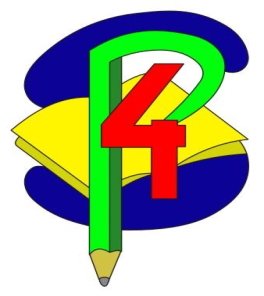                           		XIV  miejskiego Konkursu historycznego  dla uczniów szkół podstawowych „Czas wojny i chwały. Dzieje Polski w XVII wieku”  1. Organizator: Szkoła Podstawowa nr 4 im. Marii Skłodowskiej – Curie  w Skierniewicach.2.	Celem konkursu jest:Rozbudzanie i rozwijanie zainteresowań uczniów historią oraz kształtowanie wyobraźni historycznej,Kształtowanie postawy tolerancji, poszanowania i zrozumienia innych kultur,Pobudzanie aktywności poznawczej uczniów, Przybliżanie historii Polski i Europy, popularyzacja jej największych osiągnięć 
w tym okresie,Zainteresowanie najważniejszymi elementami dziedzictwa przeszłości, jednakże ze szczególnym uwzględnieniem dziejów ojczystych,Rozwijanie umiejętności dostrzegania złożoności związków przyczynowo - skutkowych,Wzbogacanie i doskonalenie form pracy z uczniami zdolnymi. Organizacja Konkursu:ADRESACI KONKURSU: uczniowie szkoły podstawowej,ZGŁOSZENIE DO KONKURSU: Zgłoszenia do konkursu należy dokonać do dnia 29.11.2019r., przesyłając formularz zgłoszenia załączony do regulaminu konkursu. Zgłoszenia można przysyłać listownie na adres szkoły: sekretariat@sp4sk-skierniewice.pl 
lub adres organizatora renata.borninska@sp4-skierniewice.pl Etapy konkursu: I etap konkursu: odbędzie się na terenie szkoły, która zgłosi chęć udziału 
w konkursie w dniu 11.12.2019r (środa) o godzinie 8.00Eliminacje szkolne zostaną przeprowadzone przez komisje szkolne powołane przez dyrektorów szkół. Będą one miały charakter testu pisemnego, na rozwiązanie którego przewidziano 45 minut. Każda szkoła, która zgłosi się do konkursu, przeprowadza eliminacje szkolne, w oparciu 
o testy, które należy odebrać do 6.12.2019r. z przegródki w Wydziale Edukacji UM Skierniewice.Zadaniem komisji szkolnych  będzie ocenienie testów zgodnie z załączonym kluczem odpowiedzi 
i określoną punktacją, przygotowaną przez organizatora konkursu.Po sprawdzeniu i ocenieniu testów, szkolne komisje kwalifikują do II etapu konkursu tylko trzech uczniów, którzy uzyskali najwyższą liczbę punktów. W przypadku jednakowej liczby punktów uzyskanych przez uczniów, szkolna komisja konkursowa odpowiedzialna jest za zorganizowanie rozstrzygającej dogrywki.Do 19.12.2019r. należy przesłać na adres Szkoły Podstawowej nr 4 w Skierniewicach 
w formie pisemnej lub elektronicznej protokół, który powinien zawierać kolejność uczestników 
z etapu szkolnego wraz z uzyskaną ilością punktów oraz imieniem 
i nazwiskiem opiekuna.II etap konkursu odbędzie się w Szkole Podstawowej nr 4 im. M. Skłodowskiej - Curie 
w Skierniewicach przy ul. Jasnej 30 w dniu 11.03.2020r. (środa)o godzinie 09 : 00.Etap miejski zostanie zorganizowany przez komitet organizacyjny konkursu. Trzyosobowe zespoły reprezentujące poszczególne szkoły będą wspólnie wykonywać zadania i quizy  złożone 
z pytań zamkniętych i otwartych. Opiekunowie zespołów wezmą udział w pracach jury.Nagrody:Każdy uczestnik II etapu otrzyma dyplom za udział w konkursie,Dla najlepszych drużyn uczestniczących w konkursie przewidziano nagrody.ZAKRES WIEDZY W POSTACI WYMAGAŃ:Uczeń: wyjaśnia główne przyczyny wojen Rzeczypospolitej z Rosją, Szwecją i Turcją;wyjaśnia przyczyny, cele i następstwa powstania Bohdana Chmielnickiego na Ukrainie;omawia przebieg i znaczenie potopu szwedzkiego;sytuuje w czasie, lokalizuje i omawia najważniejsze bitwy w XVII wieku;dokonuje oceny następstw politycznych, społecznych i gospodarczych wojen w XVII wieku;rozpoznaje charakterystyczne cechy kultury baroku, odwołując się do przykładów architektury i sztuki we własnym regionie.Wiadomości i umiejętności określone w podstawie programowej kształcenia ogólnego dla szkół podstawowych – w zakresie nauczania historii dla II etapu edukacyjnego,LITERATURA I etap:Podręcznik do nauki historii (kl. 6).II etap: Adamczyk – Szczecińska H., Mańkowska A., Zalewska K., Słownik szkolny. Postacie historyczne. Atlas historyczny. Szkoła Podstawowa, Demart/PWN, lub innego wydawnictwa.Sienkiewicz W., Słownik szkolny. Terminy i pojęcia historyczne.Zapraszamy do wzięcia udziału w konkursie życzymy sukcesów!